WOODEN BAR POLISHING MACHINE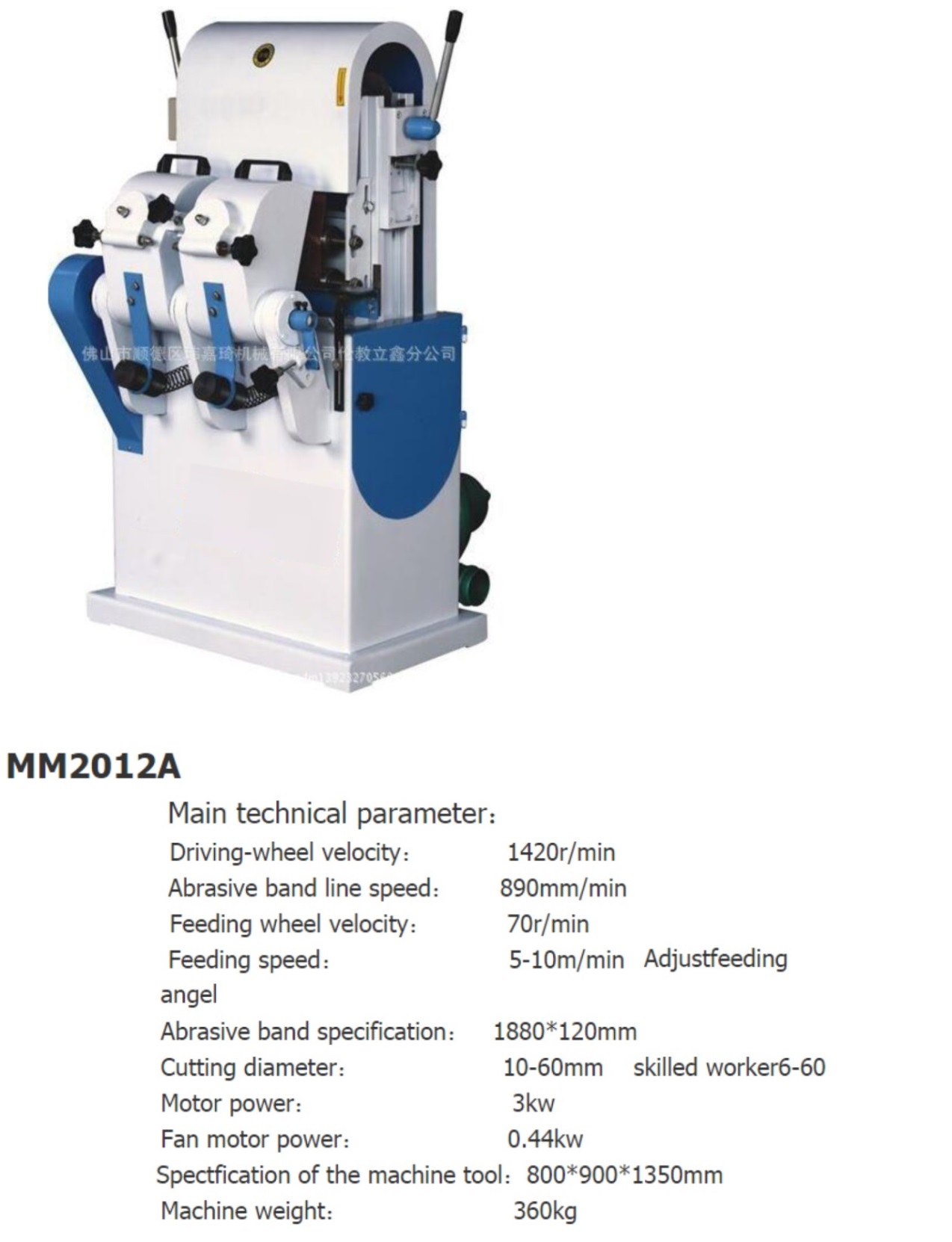 Brand New Wooden Bar Polishing Machine. Also known as; Curtain Bar Polishing Machine, Broom Stick Polishing Machine.06 months warranty provided.මෙම යන්තÜය භාවිතයෙන් සාදන ලද කර්ටන් බාර් සහ කොසු ඉදල් මිට පොලිෂ් කර ගත හැක.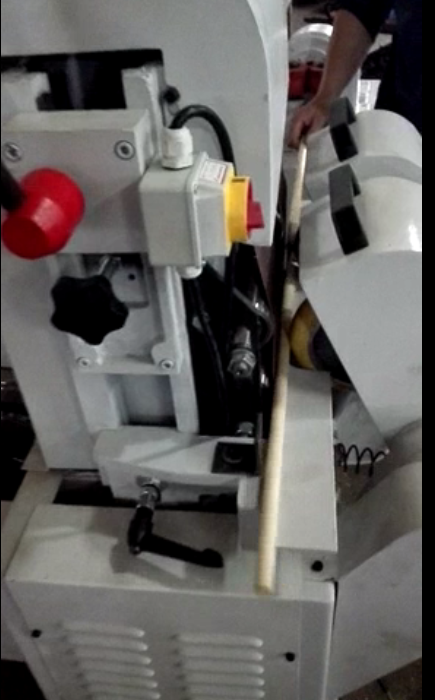 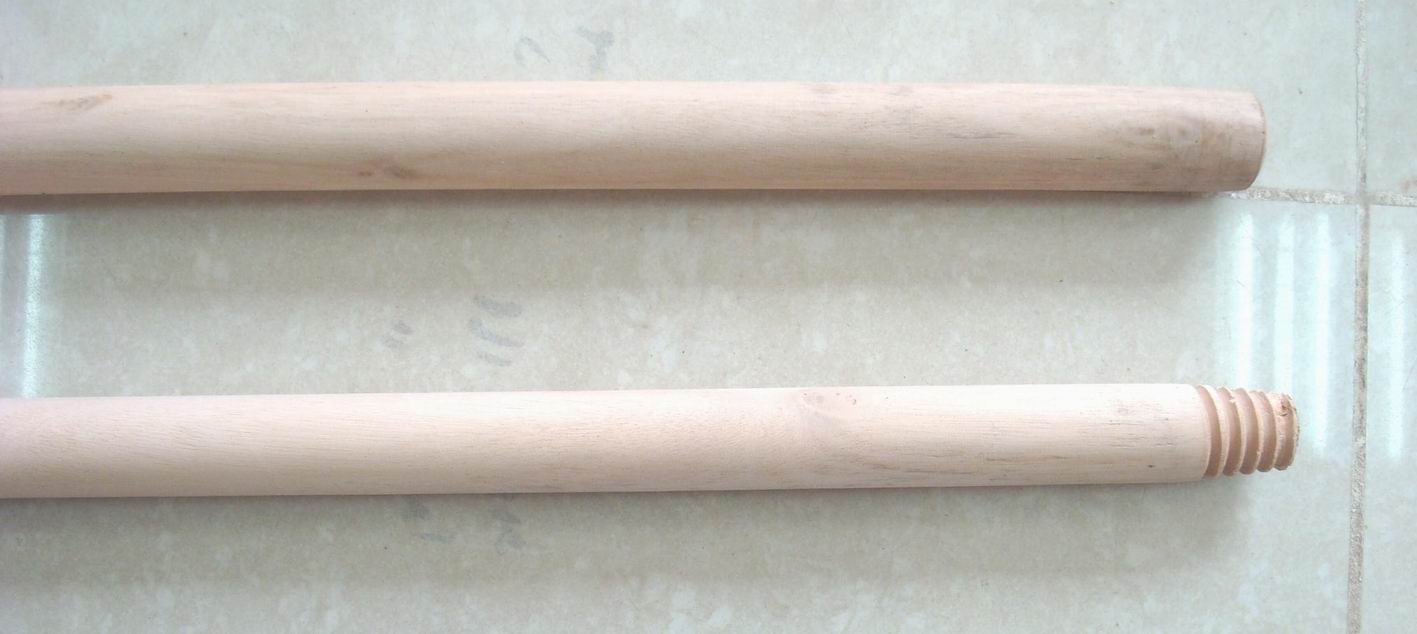 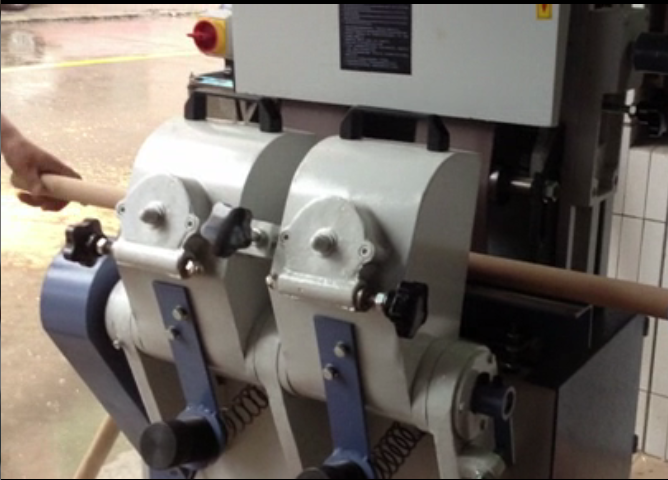 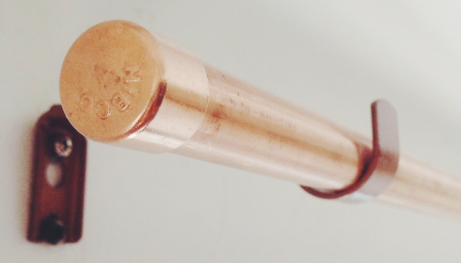 